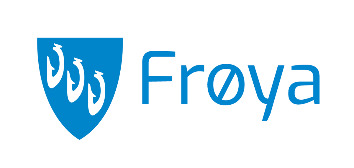 Postboks 152		Telefon: 72 46 32 007261 Sistranda 		Postmottak@froya.kommune.no              Melding om tilknytning til kommunalt vann- og avløpsanleggBolig 			 						Tilknytning vann 	Fritidsbolig		 						Tilknytning avløp	Annet (angi)			………………………………………….Betalingsdato tilknytningsavgift:OPPLYSNINGER OM EIEROPPLYSNINGER OM EIERNavn:Adresse:Postnr:Poststed:OPPLYSNINGER OM EIENDOMMENOPPLYSNINGER OM EIENDOMMENGnr/Bnr:Adresse:Postnr:Poststed:Underskrift eier / Dato:Underskrift utførende / Dato:Tilknytning utført dato: